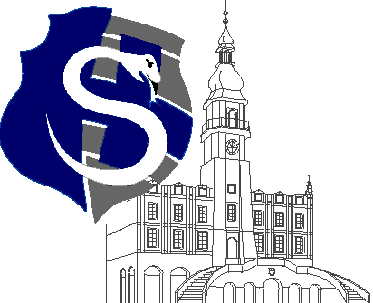 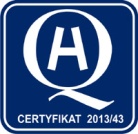 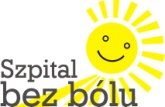 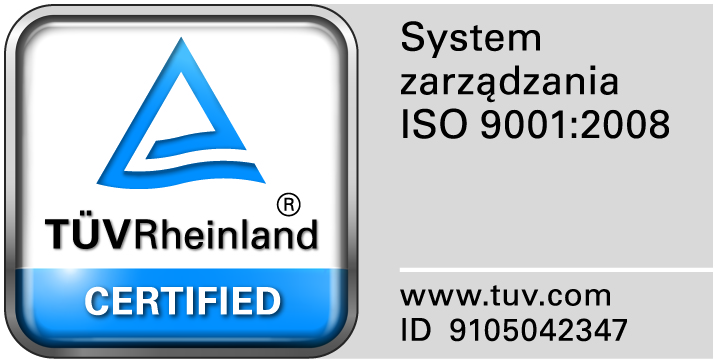 					Zamość 2015-03-19	Do Wszystkich WykonawcówDotyczy:  Postępowania nr 3/ZO/15 na „Dostawę środków czystości’ZAWIADOMIENIE O WYBORZE NAJKORZYSTNIEJSZYCH OFERT1. Zamawiający informuje, że w prowadzonym postępowaniu wybrano do realizacji zamówienia w poszczególnych zadaniach najkorzystniejsze oferty złożone przez Wykonawców: Zadanie  nr 1-  Złożono 9 ofert . Oferta z najniższą ceną : P.H.NOVA  Artur Chudek Ul. Jutrzenki 6, 20-538 Lublin  cena oferty:13.218,26 zł.Zadanie  nr 2-  Złożono 8 ofert . Oferta z najniższą ceną : P.H.NOVA  Artur Chudek Ul. Jutrzenki 6, 20-538 Lublin  cena oferty:2.727,65 zł.Zadanie  nr 3-  Złożono 8 ofert . Oferta z najniższą ceną : ADMOR Jolanta MorytoUl. Wilczyńskiego 35/1, 26-600 Radom cena oferty: 6.459,47 zł.Dziękujemy za udział w postępowaniu i zapraszamy do udziału w innych postępowaniach prowadzonych przez Zamawiającego. 